Experience with Enterprises (January 2014 – January 30, 2016)Enterprises, Philippines, Administrative/ HR, Accounts Asst. to the Group Manager: Ensure receptionist. Preparing project accomplishment for project billing. Preparing detailed estimates. Keeping records and updating of projects expenses per project. Preparing Statement of Accounts Manage purchase of construction materials within the budget. Preparing Attendance monitoring system, Set appointments & scheduled meetings. Handle petty cash funds and raising expense claims. Follow up collections from clients. Recruits human resources needed and requisitioned by the other departments and its own. Evaluating the test given to the applicant. Screen and select applicants for the best work. Recommends its choice/s to the line department and to the top management. Places the select applicant in the right place in coordination with the other departments. Orienting newly-hired employees. Conduct Training Needs Analysis and Training Effectiveness Evaluations. Maintains updated Personnel Records 201 Files and other Human Resources related documents. Preparing R1A for new employees.Experience with Construction   (May 2013 – December 2013)Pampanga, Philippines, Project and Admin Coordinator to the Project ManagerProvided administrative assistance to Project Managers and their teams. Performed advanced word processing tasks such as letters, memos, faxes, minutes of meetings, reports, studies and manuals, in accordance with company standards. Submit and cross-checked timesheets with man hours and project coding. Prepared welcome pack and arranging orientation of new contractors. Coordinated with heliport team for booking flights. Assisted in the monthly invoicing of the client. Prepared spreadsheets and maintained databases. Responsible for general administrative duties such as filing, photocopying, faxing, coordinating travel, preparing expense statements, arranging couriers and central archiving of files. Preparing project accomplishments for project billing. Keeping records and updating of project expenses per project. Seminars & Trainings AttendedSeptember 24, 2015		Occupational Safety and Health Awareness Seminar				 Kenwood Conference Room				San Vicente San Jacinto, PangasinanOctober 24, 2014		2014 Area-Wide Seminar	“Performance and Productivity in a Gender Bias-Free Workplace”PTA Beach Resort, San Fabian, PangasinanMay 8, 2014			 “Be Safe, Be Prepared Training for A Cause"					University of Luzon				Dagupan City, PangasinanJanuary 23-24, 2013		Job Placement Seminar Workshop	Jose D. Aspiras Hall							DMMMSU-SLUC Agoo, La UnionApril 10-May 23, 2012		On-the-Job Training 				Metro San Fernando Water District				San Fernando City, La UnionMarch 7, 2012			Career Seminar				3rd Floor College of Computer Science Building				DMMMSU-SLUC Agoo, La UnionPersonal Information Birthdate: September13, 1992, Age: 23; Birthplace: Pangasinan, Philippines; Civil Status: Single, Citizenship: Filipino; Present Special Skills: Computer Literate (Word, Excel, PowerPoint), Microsoft Outlook; Animation: Adobe after EffectsFirst Name of Application CV No: 1705848Whatsapp Mobile: +971504753686 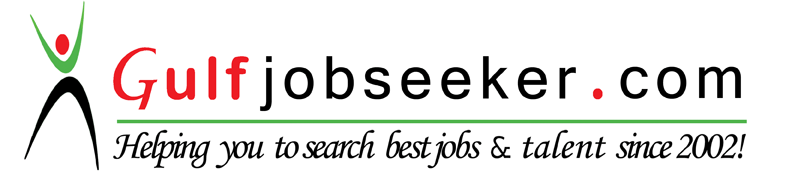 Core Competences  Proficient  in English; Good ability to adapt to multicultural environment  Experience Administration Professional; Ability to work competently   To tight deadlines;  Strong Customer  relations skills, Organizational  and    administration skills, Strong interpersonal skills; Team PlayerCore Competences  Proficient  in English; Good ability to adapt to multicultural environment  Experience Administration Professional; Ability to work competently   To tight deadlines;  Strong Customer  relations skills, Organizational  and    administration skills, Strong interpersonal skills; Team PlayerCore Competences  Proficient  in English; Good ability to adapt to multicultural environment  Experience Administration Professional; Ability to work competently   To tight deadlines;  Strong Customer  relations skills, Organizational  and    administration skills, Strong interpersonal skills; Team PlayerProfileKey experienceProfessionCristy Lyn Sobredo is a hard-working, dedicated professional. She has the ability to handle various types of assignments, especially those that require greater experience and responsibility. She recently worked at Kenwood Construction classified as Engineering, Contractors and Consultants. Handled Administrative Assistant, Accounts & HR Personnel of Group Manager. She also worked at ADD Construction as Project Coordinator. Prior to her Construction experience. She also joined as On the Job Training at Metro San Fernando Water. Cristy Lyn has cheerful demeanour personality, strong work ethic and always pays attention to details. She is proactive and constantly shows unrelenting commitment to her job and always ready to extend assistance.Assisting Managing Directors  Administrators & Secretarial dutiesAccountsHR Coordinators PROCustomer Service ComplianceMarketing & Sales Negotiation Administrative Assistant/ Accounts & HR PersonnelCristy Lyn Sobredo is a hard-working, dedicated professional. She has the ability to handle various types of assignments, especially those that require greater experience and responsibility. She recently worked at Kenwood Construction classified as Engineering, Contractors and Consultants. Handled Administrative Assistant, Accounts & HR Personnel of Group Manager. She also worked at ADD Construction as Project Coordinator. Prior to her Construction experience. She also joined as On the Job Training at Metro San Fernando Water. Cristy Lyn has cheerful demeanour personality, strong work ethic and always pays attention to details. She is proactive and constantly shows unrelenting commitment to her job and always ready to extend assistance.Assisting Managing Directors  Administrators & Secretarial dutiesAccountsHR Coordinators PROCustomer Service ComplianceMarketing & Sales Negotiation Joined Kenwood Construction EnterprisesCristy Lyn Sobredo is a hard-working, dedicated professional. She has the ability to handle various types of assignments, especially those that require greater experience and responsibility. She recently worked at Kenwood Construction classified as Engineering, Contractors and Consultants. Handled Administrative Assistant, Accounts & HR Personnel of Group Manager. She also worked at ADD Construction as Project Coordinator. Prior to her Construction experience. She also joined as On the Job Training at Metro San Fernando Water. Cristy Lyn has cheerful demeanour personality, strong work ethic and always pays attention to details. She is proactive and constantly shows unrelenting commitment to her job and always ready to extend assistance.Assisting Managing Directors  Administrators & Secretarial dutiesAccountsHR Coordinators PROCustomer Service ComplianceMarketing & Sales Negotiation January 2014-January 30,2016Joined ADD Construction May 2013-December 2013Nationality / LanguagesFilipino / Tagalog  and EnglishCristy Lyn Sobredo is a hard-working, dedicated professional. She has the ability to handle various types of assignments, especially those that require greater experience and responsibility. She recently worked at Kenwood Construction classified as Engineering, Contractors and Consultants. Handled Administrative Assistant, Accounts & HR Personnel of Group Manager. She also worked at ADD Construction as Project Coordinator. Prior to her Construction experience. She also joined as On the Job Training at Metro San Fernando Water. Cristy Lyn has cheerful demeanour personality, strong work ethic and always pays attention to details. She is proactive and constantly shows unrelenting commitment to her job and always ready to extend assistance.Assisting Managing Directors  Administrators & Secretarial dutiesAccountsHR Coordinators PROCustomer Service ComplianceMarketing & Sales Negotiation Qualifications Cristy Lyn Sobredo is a hard-working, dedicated professional. She has the ability to handle various types of assignments, especially those that require greater experience and responsibility. She recently worked at Kenwood Construction classified as Engineering, Contractors and Consultants. Handled Administrative Assistant, Accounts & HR Personnel of Group Manager. She also worked at ADD Construction as Project Coordinator. Prior to her Construction experience. She also joined as On the Job Training at Metro San Fernando Water. Cristy Lyn has cheerful demeanour personality, strong work ethic and always pays attention to details. She is proactive and constantly shows unrelenting commitment to her job and always ready to extend assistance.Assisting Managing Directors  Administrators & Secretarial dutiesAccountsHR Coordinators PROCustomer Service ComplianceMarketing & Sales Negotiation Bachelor of Science in Computer Science Don Mariano Marcos Memorial State University-Agoo, La Union, PhilippinesSY: 2009-2013